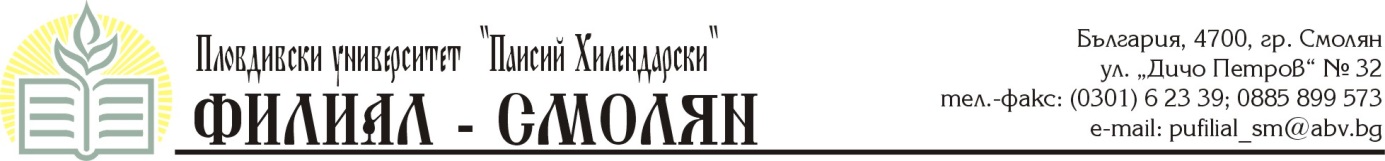 Студентска сесия за научно и художествено творчество 29 ноември  2016 годинаиме на представящия  автор:..............................................................................специалност: .........................................................................курс ........................................e-mail за кореспонденция ...............................телефон: ...................тема на разработката: .........................................................форма на участие (доклад или презентация) ................................научен ръководител .................................................................................разработката е представена пред катедрен съвет на катедра .......................................на (дата) .................протокол от катедрен съвет №